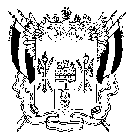 Отдел образования Администрации Усть-Донецкого района Приказ 16 июня  2020 года                                                                                 №  128Об участии во всероссийском тренировочном мероприятии 25.06.2020г. В соответствии с письмом ФБГУ «Федеральный центр тестирования» от 28.05.2020 №311-02, в рамках реализации дорожной карты подготовки к проведению государственной итоговой аттестации по образовательным программам основного общего и среднего общего образования в Ростовской области 2020 году, утвержденной приказом минобразования Ростовской области от 12.08.2019 №570 и на основании приказа минобразования Ростовской области от 16.06.2020 №463 «Об участии во всероссийских тренировочных мероприятиях»ПРИКАЗЫВАЮ:Принять участие 25.06.2020 во всероссийском тренировочном мероприятии (далее – апробация), направленном на техническую подготовку пунктов проведения (далее – ППЭ) единого государственного экзамена, по апробации технологии печати полного комплекта экзаменационных материалов (далее – ЭМ) в аудиториях ППЭ и сканирования в штабе ППЭ по русскому языку без участия выпускников на базе МБОУ УДСОШ №1 (адрес: р.п. Усть-Донецкий, ул. Ленина, 10) (ППЭ №60). Главному специалисту отдела образования Администрации Усть-Донецкого района Астаховой Е.А.:2.1 уведомить Черникову Алину Васильевну, Ермилову Татьяну Дмитриевну, преподавателей ГБПОУ РО ПАПТ, членов государственной экзаменационной комиссии Ростовской области, закрепленных за ППЭ №60, о времени и месте проведения апробации (до 22.06.2020г.);2.2 предоставить в Государственное бюджетное учреждение Ростовской области «Ростовский областной центр обработки информации в сфере образования» (далее – РОЦОИСО) сведения о работниках ППЭ в установленные сроки;2.3 координировать действия по проведению апробации (до 25.06.2020г.);2.4 довести до сведения директоров ОО данный приказ (до 22.06.2020г.).Директорам общеобразовательных организаций (далее – ОО):3.1 Направить работников в ППЭ для участия в апробации к 08.00 согласно списков РОЦОИСО (25.06.2020г.).3.2 Обеспечить подготовку работников, привлекаемых к проведению апробации (до 25.06.2020г.).Директору  МБОУ УДСОШ №1 (Пронина И.Е.) (до 25.06.2020г.):4.1 Подготовить:- штаб ППЭ и девять аудиторий для проведения апробации; - необходимое оборудование для распечатки ЭМ и их сканирования, для работы станций печати, авторизации и сканирования;- специально выделенное место в каждой аудитории ППЭ (стол) для оформления соответствующих форм ППЭ, осуществления раскладки и последующей упаковки организаторами экзаменационных материалов апробации;- ножницы для вскрытия специальных доставочных пакетов с CD-дисками для каждой аудитории;4.2 Установить:- стационарный металлоискатель на входе в ППЭ (проверить работоспособность стационарного и ручного металлоискателей);- в каждой аудитории 9 рабочих мест (1 стол, 1 стул) (каждое рабочее место обозначить заметным номером (ряды 1-3, места А-В).4.3 Выделить:- место для хранения личных вещей работников ППЭ до входа в ППЭ (до установленной рамки стационарного металлоискателя).4.4 Обеспечить:- материально-технические условия для проведения апробации в ППЭ в соответствии с установленными требованиями к техническому и программному обеспечению пункта;- функционирование пункта медицинской помощи (медпункта) и присутствие медицинского работника;- аудитории, в которых будет проводиться апробация, заметным обозначением номеров;- соблюдение санитарных норм, рекомендованных Роспотребнадзором, в условиях сохранения рисков распространения COVID-19.4.5 Оборудовать в ППЭ:-  рабочее место для организаторов вне аудитории, обеспечивающих вход в ППЭ, рядом со стационарным металлоискателем;- рабочие места (стол, стулья) для организаторов вне аудитории (дежурных).4.6 Оснастить часами каждую аудиторию.4.7 Разместить во всех аудиториях и на входе в ППЭ объявления (таблички), оповещающие о ведении видеонаблюдения.4.9 В день проведения апробации присутствовать в ППЭ и оказывать содействие руководителю ППЭ по техническим вопросам эксплуатации выделенных помещений и оборудования.Контроль за исполнением данного приказа оставляю  за собой.Заместитель начальника отдела образованияАдминистрации Усть-Донецкого района				  С.П.СироткинаПриказ подготовленЕ.А.Астаховой